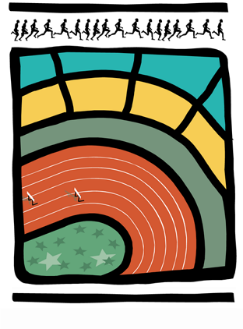 AVIS AUX CERCLES 2016 / N°44LL/Ch. D/143							          Bruxelles, le 22 décembre 20161.	COMMUNIQUE DE LA LBFA1.1.	Rappel / Fermeture des bureaux LBFA -  fin d’annéeCOMMUNIQUE DE LA LBFARappel / Fermeture des bureaux LBFA -  fin d’annéeLes bureaux de la LBFA seront fermés :Les vendredis 23 et 30.12.2016Le lundi 2 janvier 2017, à partir de 12h00.Les derniers envois postaux (licences, courriers,…) se feront les mercredis 21.12 et 28.12.2016.Pendant la semaine du 26.12 au jeudi 29.12, en raison de congés de membres du personnel, seul un service réduit sera assuré. Ne seront traités que les dossiers et demandes requérant l’urgence.